Klasa: 130-03/16-01/100Urbroj: 311-30/04-16-01HGK – Županijska komora Rijeka u suradnji s tvrtkom Novi informator d.o.o.  poziva Vas naRadionicuUREDSKO POSLOVANJE I PRIMJENA ZUP-akoja će se održatiu petak 02. prosinca 2016. godines početkom u 10.00 sati u HGK – Županijskoj komori Rijeka, Rijeka, Bulevar oslobođenja 23Interaktivna radionica Uredsko poslovanje i primjena ZUP-a namijenjena je svim službenicima i namještenicima u državnoj upravi, javnim službama, lokalnoj i područnoj (regionalnoj) samoupravi i drugim pravnim osobama s javnim ovlastima, komunalnim tvrtkama, udrugama i svim djelatnicima koji primjenjuju Zakon o općem upravnom postupku i Uredbu o uredskom poslovanjuNa radionici će se moći postavljati pitanja tijekom izlaganja, a osobito iz područja osobne dostave rješenja kao spornog instituta u praksi s obljem primjera.Predavač na seminaru je gđa. Štefanija Kasabašić.Naknada za sudjelovanje na radionici, s knjigom Uredsko poslovanje u primjeni i postupanje s podnescima stranaka u upravnom postupku iznosi 980,00 kn (s PDV-om) po sudioniku, a za sudjelovanje na radionici bez knjige iznosi 710,00 kn (s PDV-om) po sudioniku.Popunjenu prijavnicu molimo dostaviti putem e-maila na lkero@hgk.hr ili faxom na 051/ 216-033, najkasnije do 01.12.2016.g. kako bismo Vam mogli osigurati mjesto za sudjelovanje. Prijave se prihvaćaju prema redoslijedu zaprimanja do popunjenja raspoloživog kapaciteta dvorane. Kotizacija se uplaćuje na transakcijski račun Novog informatora d.o.o.:Broj HR2823400091100150348,
poziv na broj:01 021216 – OIB TVRTKEnajkasnije do dana održavanja radionice.S poštovanjem,HGK Županijska komora RijekaOdsjek za financijske institucije, poslovne informacije i gospodarske analize     Matko Miškulin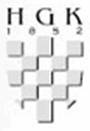 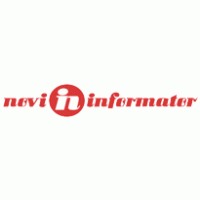 